Leo T. BellAugust 6, 1949 ~ September 28, 2020 (age 71)Obituary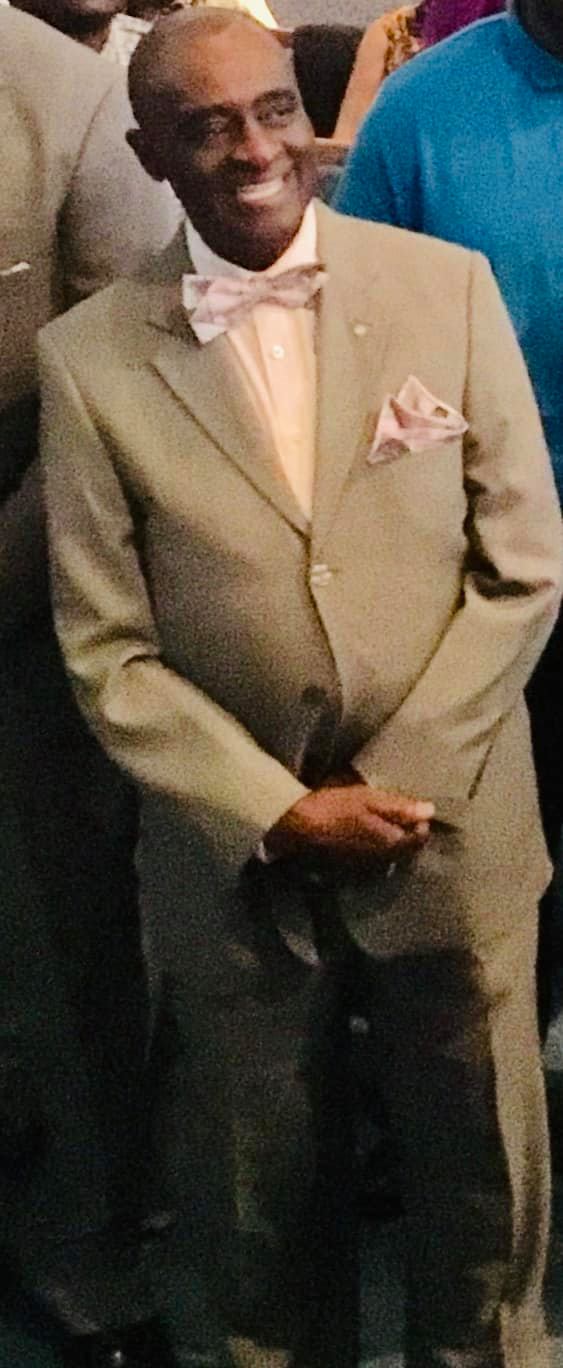 ServicesVIEWINGSunday
October 4, 2020
3:00 PM to 5:00 PM
Bostick Tompkins Funeral Home
2930 Colonial Drive
Columbia, SC 29203DirectionsText DetailsEmail DetailsGRAVESIDE SERVICEMonday
October 5, 2020
1:00 PM
Serenity Memorial Gardens
1101 Buckner Road
Columbia, SC 29203